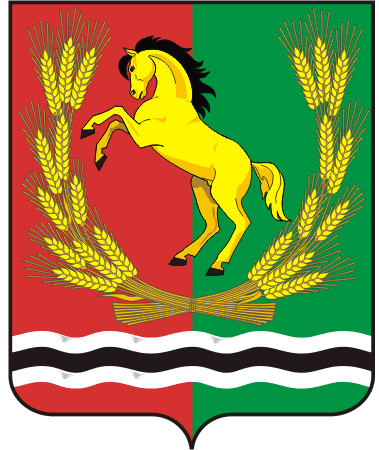  СОВЕТ ДЕПУТАТОВМУНИЦИПАЛЬНОГО ОБРАЗОВАНИЯКУТЛУЕВСКИЙ СЕЛЬСОВЕТАСЕКЕЕВСКОГО РАЙОНА ОРЕНБУРГСКОЙ  ОБЛАСТИтретий созывР Е Ш Е Н И Е.2017                                                                                                         №          О внесении изменений и дополнений в решение Совета депутатов № 50 от 29 декабря 2016 года  «О бюджете муниципального образования  Кутлуевский сельсовет на 2017 год »     В соответствии с Федеральным законом №131 «Об общих принципах организаций местного самоуправления в Российской Федерации», со ст.5 Устава муниципального образования Кутлуевский сельсовет, руководствуясь ст.32 Положения о бюджетном процессе в муниципальном образовании Кутлуевский сельсовет  Совет депутатов решил:            1.Внести в решение Совета депутатов №50 от 29.12.2016 г «О бюджете муниципального образования  Кутлуевский сельсовет на 2017 и следующие изменения и дополнения :  1.2.В приложении №7  «Источники финансирования дефицита бюджета муниципального образования  Кутлуевский сельсовет на 2017  внести следующие изменения и дополнительно учесть :                                                                                                                                     (тыс.руб)1.3. В приложение №2 «Распределение бюджетных ассигнований бюджета муниципального образования Кутлуевский сельсовет на 2017по разделам и подразделам расходов классификации расходов бюджетов внести следующие изменения и дополнительно учесть :  1.4 В приложении №3 «Ведомственная структура расходов  бюджета муниципального образования Кутлуевский сельсовет на 2017год внести следующие изменения и дополнительно учесть :   1.5 В приложении № 4 «Распределение бюджетных ассигнований бюджета  муниципального образования  Кутлуевский сельсовет по разделам , подразделам , целевым статьям (муниципальным программам и непрограммным направлениям деятельности ),группам и подгруппам видов расходов классификации расходов на 2017год  внести следующие изменения:1.6  В приложении № 5 «Распределение бюджетных ассигнований  муниципального образования  Кутлуевский сельсовет по целевым статьям (муниципальным программам и непрограммным направлениям деятельности ) разделам , подразделам , группам и подгруппам видов расходов классификации расходов на 2017 год  внести следующие изменения:2. Решение вступает в силу после официального  обнародования.Глава муниципального образования                                             Р.З.ШариповНаименованиеНаименованиеКод бюджетной классификацииКод бюджетной классификации     Сумма     Сумма11	2	233Изменение остатков средств на счетах по учету средств бюджета	000 01 05 00 00 00  0000 000	000 01 05 00 00 00  0000 000+206,0+206,0Итого +206+206Наименование раздела , подразделаРазделПодразделСумма на 2017Сумма на 20172344Общегосударственные вопросы01Функционирование  Правительства Российской Федерации, высших исполнительных органов государственной власти субъектов Российской Федерации ,местных администраций.0104+50,0830,0Национальная безопасность и правоохранительная деятельность03Обеспечение деятельности пожарной безопасности0310+5,0425,0Жилищно-коммунальное хозяйство05   +55,0 292,1Благоустройство0503+55,0292,1Культура и кинематография08+100,0942,0Культура0801+100,0942,0Итого расходов210,02489,1Наименование показателяВедомствоРазделПодразделЦелевая статья расходовВидрасходовСумма123456Функционирование  Правительства Российской Федерации, высших исполнительных органов государственной власти субъектов Российской Федерации ,местных администраций.9220104Непрограмные мероприятия 92201047707700000Центральный аппарат92201047720010020Расходы на выплату песоналу государственных(муниципальных )органов922010477200100201200480,0Иные закупки товаров, работ, услуг для обеспечения государственных (муниципальных нужд)92201047720010020240+50,0275,0Обеспечение деятельности пожарной безопасности9220310Муниципальная программа «Развитие муниципального образования Кутлуевский сельсовет» на 2016-2020 годы»92203102000000000Муниципальная подпрограмма «Защита населения и территорий  от чрезвычайных ситуаций ,обеспечение пожарной безопасности муниципального образования Кутлуевский сельсовет  на 2016-2020 годы»92203102020000000 +5,0425Основное мероприятие «Защита населения и территорий муниципального образования  от чрезвычайных ситуаций ,обеспечение пожарной безопасности» 	92203102020100000 +5,0425 Обеспечение деятельности служб защиты населения и территорий от чрезвычайных ситуаций .92203102020170050  +5,0425Иные закупки товаров, работ, услуг для обеспечения государственных (муниципальных нужд)922031020201  70050240+5,0425Жилищно-коммунальное хозяйство92205+55,0292,1Благоустройство9220503+55,0292,1Муниципальная программа «Развитие муниципального образования Кутлуевский сельсовет» на 2016-2020 годы»92205032000000000+55,0292,1Муниципальная подпрограмма «Развитие жилищно-коммунального и дорожного хозяйства, благоустройства муниципального образования Кутлуевский сельсовет» на 2016-2020 годы»92205032030000000+55,0292,1Основное мероприятие  "Улучшение внешнего благоустройства, озеленения и санитарного состояния поселения»92205032030200000+55,0292,1Прочие мероприятия по благоустройству92205032030290830Иные закупки товаров, работ и услуг для государственных(муниципальных) нужд92205032030290830240+55,0292,1292,1Культура и кинематография92208Культура9220801+100,0786,0786,0Муниципальная программа «Развитие муниципального образования Кутлуевский сельсовет» на 2016-2020 годы»92208012000000000 +100,0786,0786,0Муниципальная подпрограмма "Развитие культуры  муниципального образования Кутлуевский сельсовет"на 2016-2020 годы""92208012040000000 +100,0786,0786,0Основное мероприятие «Организация культурно – досугового обслуживания населения»9220801 2040100000+100,0786,0786,0Организация культурно – досугового обслуживания населения92208012040171250+100,0786,0786,0Расходы на выплату персоналу государственных муниципальных органов9220801 2040171250110+3,0340,0340,0Иные закупки товаров, работ и услуг для осударственных(муниципальных) нужд92208012040171250240+97,0218,6218,6Итого210,0Наименование показателяРазделПодразделЦелевая статья расходовВидрасходовСуммаСумма1234567Функционирование Правительства Российской Федерации, высших исполнительных органов государственной власти субъектов Российской Федерации, местных администраций010450,0830,0Непрограммные мероприятия010477 0 00 00000+50,0830,0Центральный аппарат010477 2 00 10020Иные закупки товаров, работ, услуг для обеспечения государственных (муниципальных нужд)010477 2 00 10020240+50,0275,0Обеспечение деятельности пожарной безопасности0310+5,0425,0Муниципальная программа «Развитие муниципального образования Кутлуевский сельсовет» на 2016-2020 годы»031020 0 00 00000+5,0425,0Муниципальная подпрограмма «Защита населения и территорий  от чрезвычайных ситуаций ,обеспечение пожарной безопасности муниципального образования Кутлуевский сельсовет  на 2016-2020 годы»031020 2 00 00000+5,0425,0Основное мероприятие «Защита населения и территорий муниципального образования  от чрезвычайных ситуаций ,обеспечение пожарной безопасности» 	031020 2 01 00000+5,0425,0 Обеспечение деятельности служб защиты населения и территорий от чрезвычайных ситуаций .031020 2 01  70050+5,0425,0Иные закупки товаров, работ и услуг для обеспечения государственных (муниципальных) нужд031020 2 01 70050240+5,0425,0Жилищно-коммунальное хозяйство05+55,0292,1Благоустройство0503+55,0292,1Муниципальная программа «Развитие муниципального образования Кутлуевский сельсовет» на 2016-2020 годы»05032000000000+55,0292,1Муниципальная подпрограмма «Развитие жилищно-коммунального и дорожного хозяйства, благоустройства муниципального образования Кутлуевский сельсовет» на 2016-2020 годы»05032030000000+55,0292,1Основное мероприятие  "Улучшение внешнего благоустройства, озеленения и санитарного состояния поселения.05032030200000+55,0292,1Прочие работы по благоустройству05032030290830Иные закупки товаров, работ и услуг для государственных(муниципальных) нужд05032030290830240+55,0292,1Культура и кинематография08+100,0786,0Культура0801+100,0786,0Муниципальная программа «Развитие муниципального образования Кутлуевский сельсовет» на 2016-2020 годы»080120 0 00 00000+100,0786,0Муниципальная подпрограмма "Развитие культуры  муниципального образования Кутлуевский сельсовет"на 2016-2020 годы""080120 4 00 00000+100,0786,0Основное мероприятие «Организация культурно – досугового обслуживания населения»080120 4 01 00000+100,0786,0Организация культурно – досугового обслуживания населения080120 4 01 71250Расходы на выплату персоналу государственных муниципальных органов080120 4 01 71250110+3,0340,0Иные закупки товаров, работ и услуг для обеспечения государственных муниципальных нужд080120 4 01 71250240+97,0218,6Наименование показателяЦелевая статья расходовРазделПодразделВидрасходовСуммаСумма1423566Муниципальная программа «Развитие муниципального образования Кутлуевский сельсовет» на 2016-2020 годы»2000000000050355,0292,1Муниципальная подпрограмма «Защита населения и территорий муниципального образования Кутлуевский сельсовет от чрезвычайных ситуаций, обеспечение пожарной безопасности  на 2016-2020 годы2020000000Основное мероприятие «Защита населения и территорий  от чрезвычайных ситуаций, обеспечение пожарной безопасности  20 2 100000Обеспечение деятельности служб защиты населения и территорий от чрезвычайных ситуаций межмуниципального и регионального характера и служб гражданской обороны20 0170050+55,0292,1Иные закупки товаров, работ и услуг для обеспечения государственных (муниципальных) нужд20 01700500310240+5,0425,0Муниципальная подпрограмма «Развитие жилищно-коммунального и дорожного хозяйства, благоустройства муниципального образования Кутлуевский сельсовет» на 2016-2020 годы»20300000000503+55,0292,1Основное мероприятие  "Улучшение внешнего благоустройства, озеленения и санитарного состояния поселения20302000000503+55,0292,1Прочие работы по благоустройству20302908300503+55,0292,1Иные закупки товаров, работ и услуг для государственных(муниципальных) нужд20302908300503240+55,0292,1Муниципальная подпрограмма «Развитие культуры и искусства Асекеевского района на 2015-2020 годы»20 4 000000+78,1786,0Основное мероприятие «Организация культурно – досугового обслуживания населения»20 4 100000Организация культурно – досугового обслуживания населения20 4 171250Иные закупки товаров, работ и услуг для обеспечения государственных (муниципальных) нужд20 4 171250Расходы на выплату персоналу государственных муниципальных органов20 4 1712500801110+3,0340Иные закупки товаров, работ и услуг для обеспечения государственных муниципальных нужд20 4 1712500801240+97,0218,6 Непрограммные мероприятия77 0 000000Руководство и управление в сфере установленных функций органов муниципальной власти7720000000Центральный аппарат77 2 010020+50,0830,0Иные закупки товаров, работ и услуг для обеспечения государственных (муниципальных) нужд77 00100200104240+50,0275,0ИТОГО РАСХОДОВ+206,2489,1